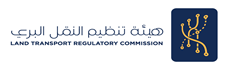 اعلان  دعوة استدراج رقم (1 /2016)تعلن هيئة تنظيم النقل البري عن طرح دعوة لتقديم خدمات استشارية وفنية واعداد الدراسات ووثائق عطاء التنفيذ لمشروع كاميرات المراقبة في مراكز الانطلاق والوصول  ، على المناقصين المختصين والراغبين بالمشاركة في هذه الدعوة مراجعة الادارة العامة الكائنة في ضاحية الروضة لشراء النسخة الاصلية الخاصة بشروط الدعوة مع مراعاة ما يلي:-ثمن نسخة العطاء (15دينار) خمسة عشر دينار غير مستردة.يبدأ بيع النسخ يوم الاثنين الموافق 27/6/2016 ولغاية يوم الاثنين الموافق 4/7/2016.تقديم صورة عن رخصة مهن سارية المفعول وصورة عن السجل التجاري . يتم تسليم العروض في المديرية المالية/قسم العطاءات والمشتريات في موعد اقصاه الساعة الواحدة من يوم الاثنين الموافق 11/7/2016اجور الاعلان في وسائل الاعلام على من يرسو عليه العطاء .لمزيد من المعلومات يرجى زيارة موقعنا الالكتروني www.Ltrc.gov.joالمهندس مروان عبدالله الحمودالـمـــديـــــر الــــــعــــــــــــــــام